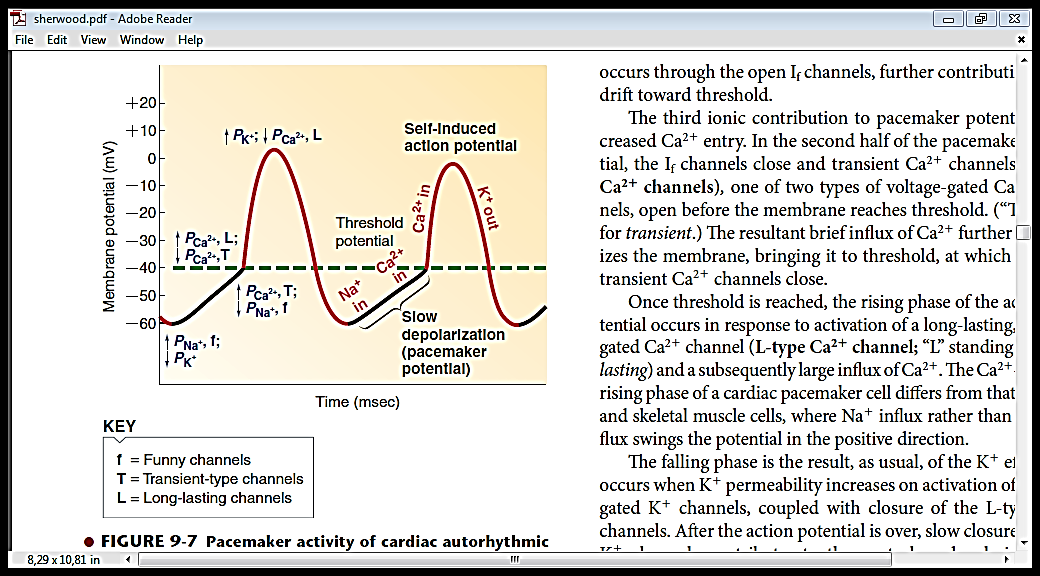 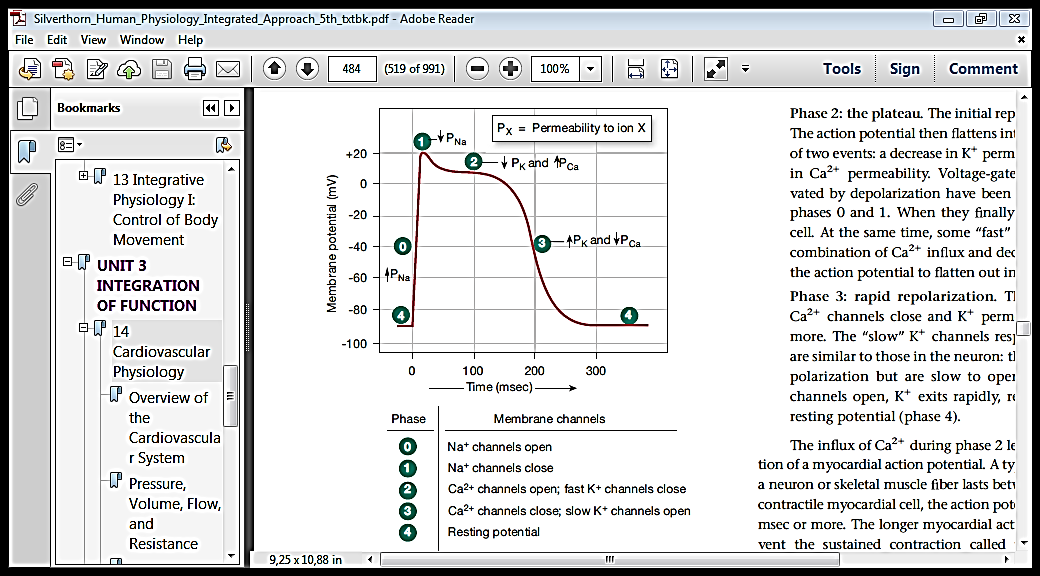 Gambar 3. Aktivitas Pemacu Sel Otoritmik Jantung,